The 32nd Texas Symposium on Relativistic Astrophysics第三十二届德克萨斯州相对论天体物理学研讨会参会证明兹证明            于 2023 年 12 月 10 日至 15 日期间参加了在上海市举行的第三十二届德克萨斯州相对论天文物理学研讨会。该研讨会于 2023 年12 月 10 日报到，12 月 15 日离会。注册费标准以银行转账为准，注册费不含食宿费用，会议期间食宿自理。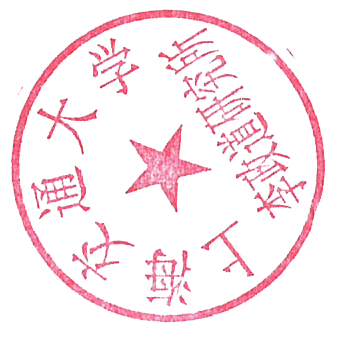 上海交通大学 李政道研究所                                    2023年12月10日